3L CAREER PLANNING TIMELINERISING 3L SUMMERAt the end of the summer, ask your supervisor if he/she is willing to serve as a reference.Refine your writing sample.Evaluate whether volunteer opportunities fit with your interest, values, personality, goals and skills.Attend the Ark Bar Annual Meeting in Hot Springs, Arkansas. FALL Meet with Career Services to discuss plans for post-graduation.Attend Bar Association sponsored events and CLE classes in your area of interest.Begin working on your Bar Exam ApplicationComplete Moral Character Application and finger prints for the Bar exam. Think about references. If you aren’t taking the bar in Arkansas research the other state’s requirements.Register for OCIs, if there is an employer seeking a 3L.Apply for fall and spring part-time jobs.Reach out to contacts in your field of interest.SPRINGTarget small to mid-size firms in geographic areas of interest.  Reach out to the recruiting coordinator or managing partner to express interest.Check HIRE Bowen for Job opportunities and participate in Spring OCIs.Reach out directly to in house counsel to inquire about jobs at their office.If interested in working as a District Attorney or Public Defender, reach out to local prosecutor and public defender offices to inquire about summer positions.Attend Networking Fair in April.If you have not secured permanent employment, make a Graduate Appointment with Career Services.Attend Networking Fair in April.Finish and turn in your Bar Application before the deadline (April 1st for Arkansas).ALL YEAREstablish enduring professional relationships and contacts.Keep in contact with mentors.Update LinkedIn profile. Update resume and transcript with grades and current GPA.Check HIRE Bowen regularly for job postings and make any changes to your profile. Keep in touch with Career Services for any job search questions.Research and prepare post-graduate fellowship applications (PSJD).Apply to post-graduate full-time positions.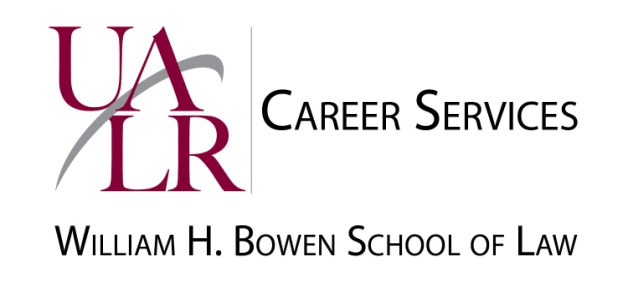 